15.05.20     9-Акл.         Зметування деталей спідниці. Зтачування  деталей спідниці Коррекционное упражнение:  « Лишнее  слово»           Перед  вами ряд словосочетаний:Верхний срез,  нижний срез,  заднее полотнище, боковой срез.Найдите лишне слово.-почему оно лишнее?Перед пошивом юбки необходимо подготовить её к примерке.  Для этого нужно перенести контурные линии с одной стороны детали на другую копировальным стежком. Затем сметать детали юбки контурным линиям, выполнить примерку, устранить недостатки и приступать к пошиву на машине.  Подготовка к практической работе- перенести контурные линии с одной стороны детали на другую копировальным стежком;- Сметать детали юбки по линиям;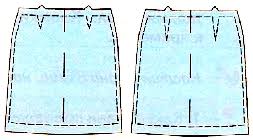 - стачать стачным швом ( ширина шва- 1.5см – 3см);-Обработать края срезов зигзаг строчкой;- Влажно – тепловая обработка шва вразутюжку;Правила работы на швейной машине; (повторить)Задание:  Быстрый счёт.  250+200; 546- 306; 96:2; 104:2; 124:2;